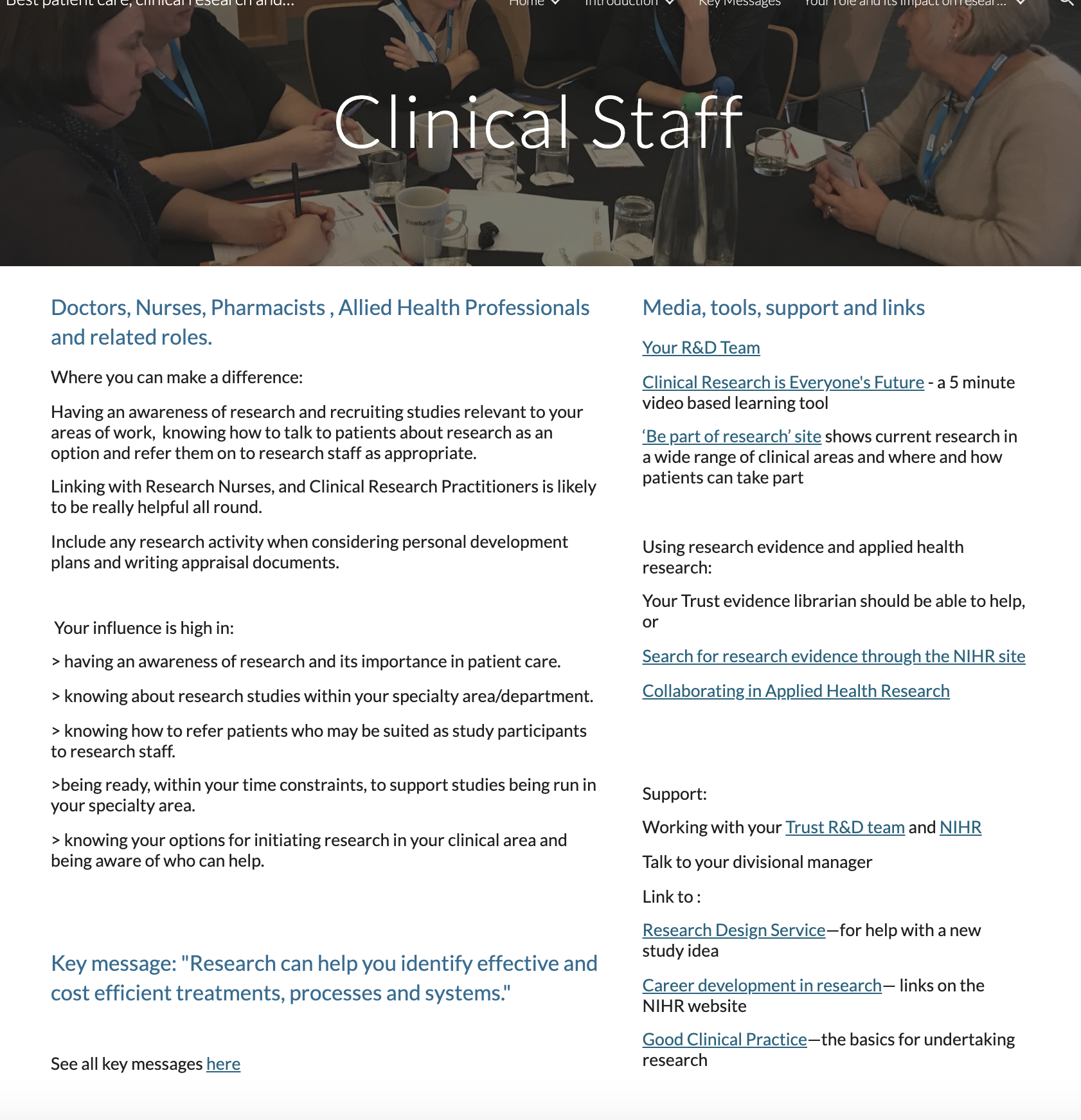 Page ID: Clinical StaffText content:Text, key message and key message link required  - (left hand in above)Media, tools, support and links - supporting links re Trust R&D team can be localised and any other local resources addedVisual (non text) content and general layout:Keep what is in each column above associated in your local layout but do not conflate. Additional local pictures/visuals can be added. Navigation: Back navigation is importantText for copying:Title: Doctors, Nurses, Pharmacists , Allied Health Professionals, and related roles.Where you can make a difference:Having an awareness of research and recruiting studies relevant to your areas of work,  knowing how to talk to patients about research as an option and refer them on to research staff as appropriate. Linking with Research Nurses, and Clinical Research Practitioners is likely to be really helpful all round.Include any research activity when considering personal development plans and writing appraisal documents. Your influence is high in:> having an awareness of research and its importance in patient care.> knowing about research studies within your specialty area/department.> knowing how to refer patients who may be suited as study participants to research staff. >being ready, within your time constraints, to support studies being run in your specialty area. > knowing your options for initiating research in your clinical area and being aware of who can help. Key message: "Research can help you identify effective and cost efficient treatments, processes and systems." See all key messages hereMedia, tools, support and links:Your R&D Team Link:Insert link to local R&D TeamClinical Research is Everyone’s Future- a 5 minute video based learning toolLink: https://vimeo.com/240168616 ‘Be part of research’ site shows current research in a wide range of clinical areas and where and how patients can take partLink: https://bepartofresearch.nihr.ac.uk/ Subheading: Using research evidence and applied health researchYour Trust evidence librarian should be able to help, or...Search for research evidence through the NIHR siteLink: https://www.nihr.ac.uk/health-and-care-professionals/search-our-evidence.htm Collaborating in Applied Health ResearchLink: https://www.nihr.ac.uk/explore-nihr/support/collaborating-in-applied-health-research.htm Subheading: SupportWorking with your Trust R&D team and NIHR Link: Insert link to local R&D team or add guidance link (https://sites.google.com/nihr.ac.uk/bestpatientcareclinicalresearc/home/working-with-nhs-rd) NIHRLink: https://sites.google.com/nihr.ac.uk/bestpatientcareclinicalresearc/home/how-the-nihr-can-support-your-research Subheading: Talk to your divisional managerResearch Design Service—for help with a new study idea Link: https://www.nihr.ac.uk/explore-nihr/support/research-design-service.htm Career development in research— links on the NIHR websiteLink: https://www.nihr.ac.uk/health-and-care-professionals/career-development/ Good Clinical Practice—the basics for undertaking researchLink: https://www.nihr.ac.uk/health-and-care-professionals/learning-and-support/good-clinical-practice.htm